TARAFSIZ SOL 26.11.2013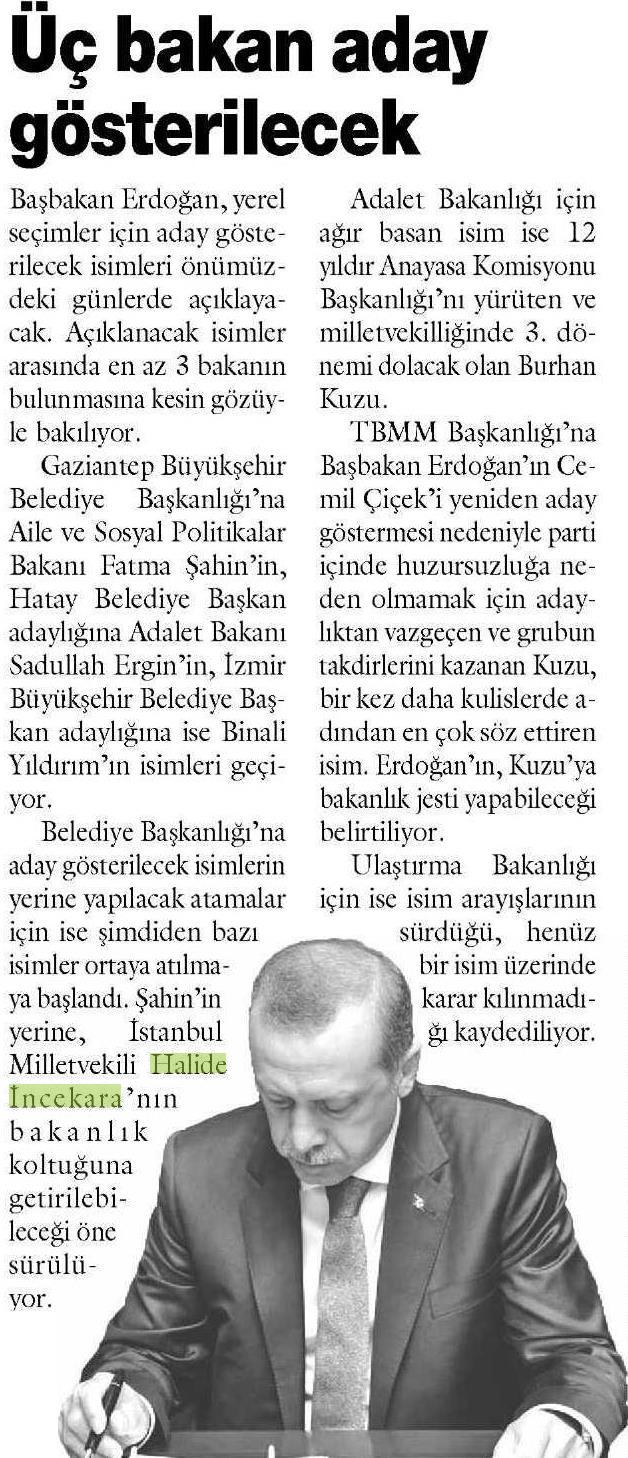 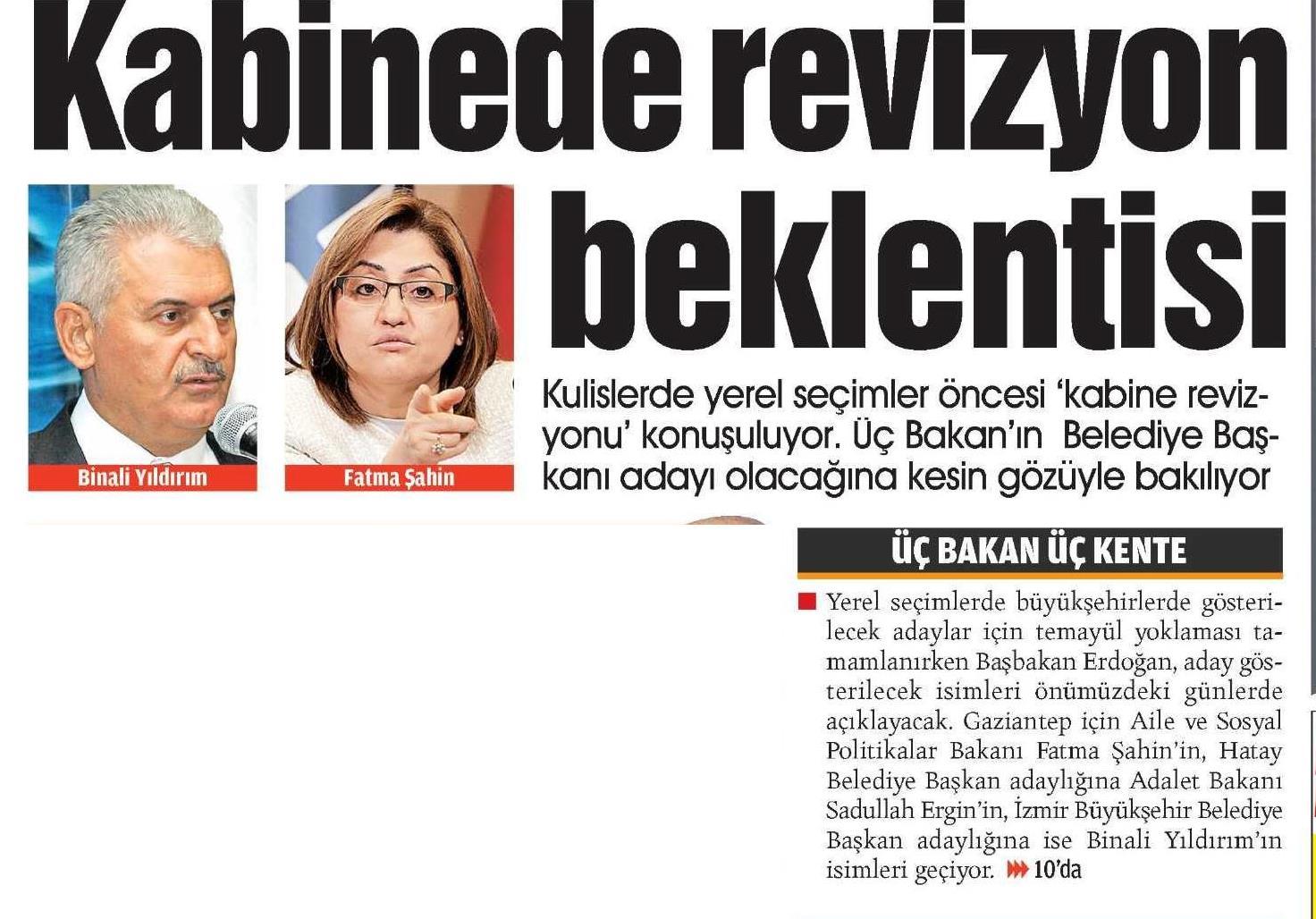 26.11.2013 MİLAT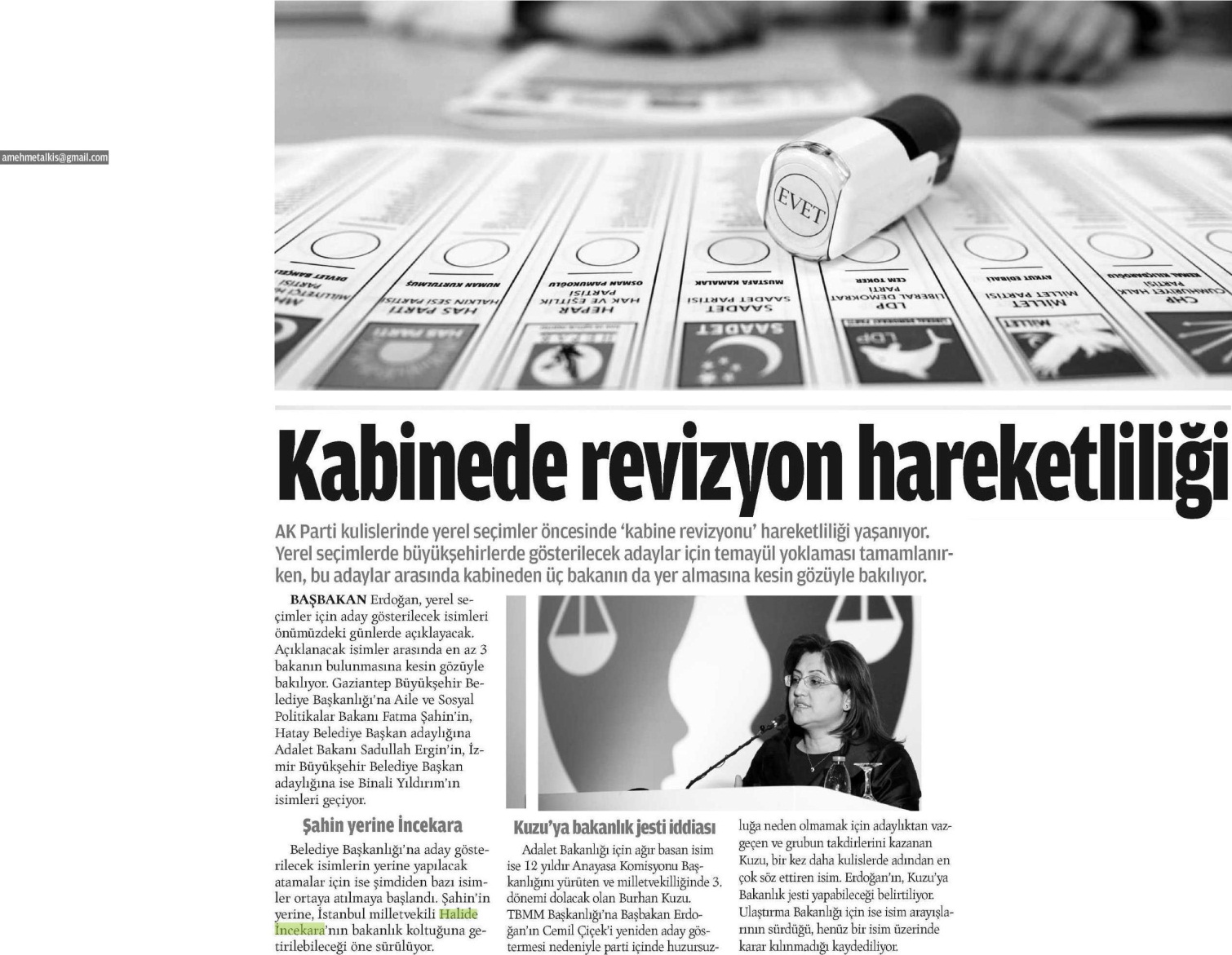 26.11.2013 EKONOMİ HABER GAZETESİ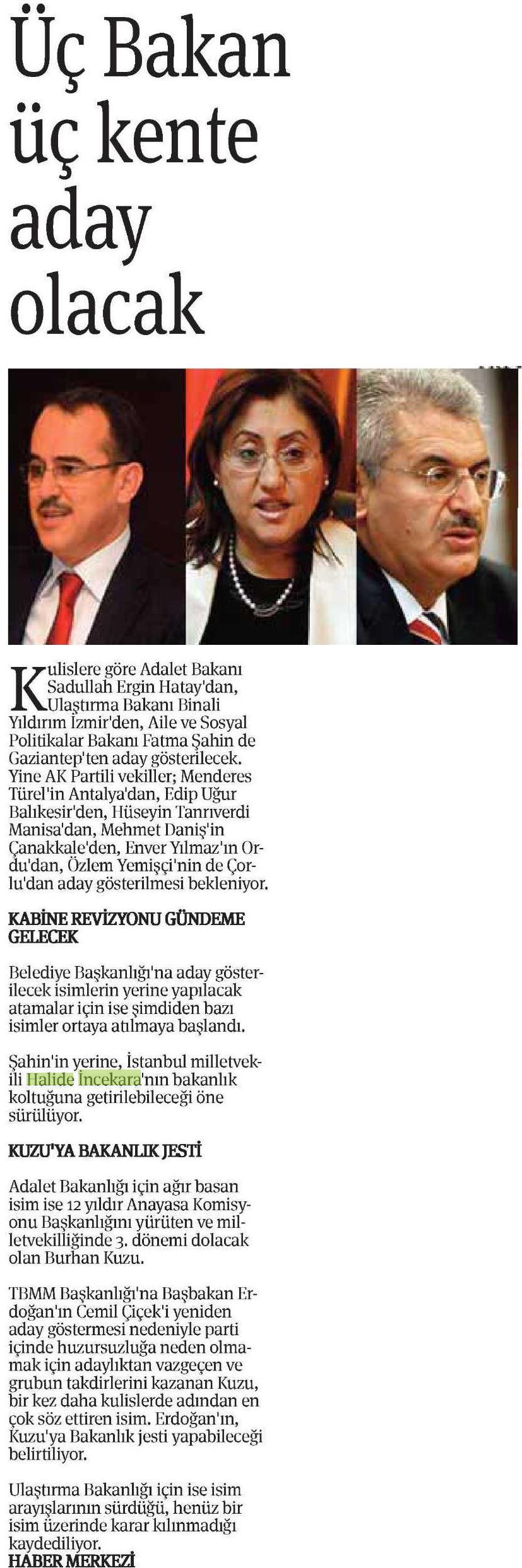 26.11.2013 GAZİANTEP OLUŞUM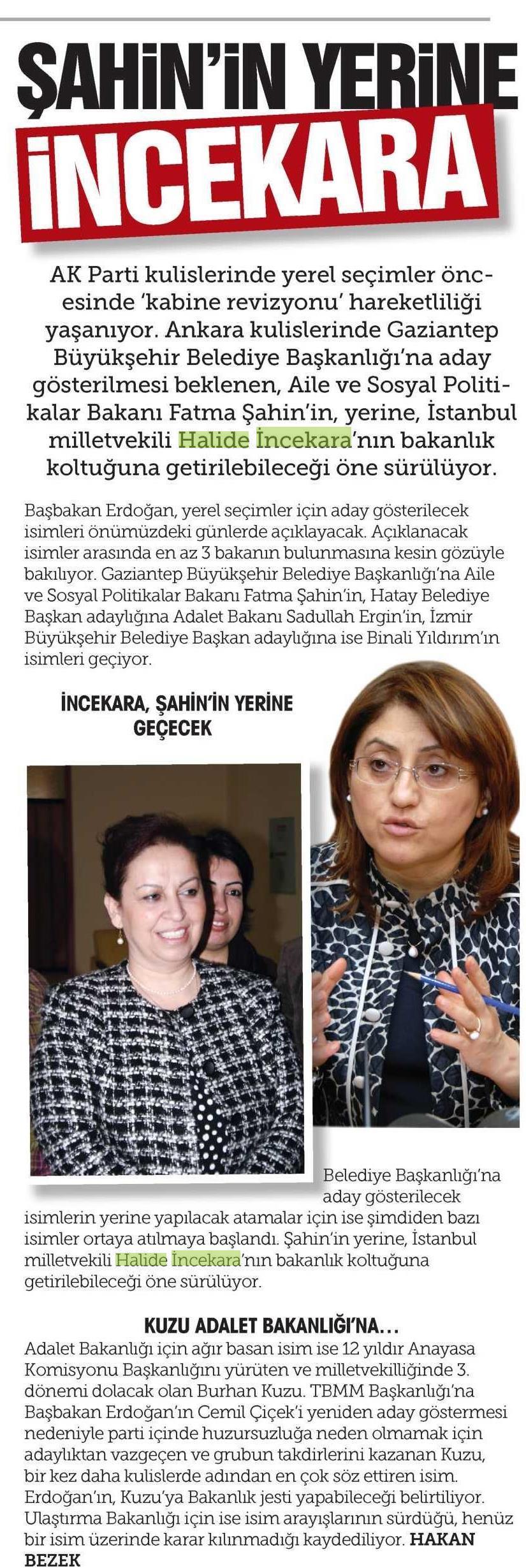 26.11.2013 GAZİANTEP HABER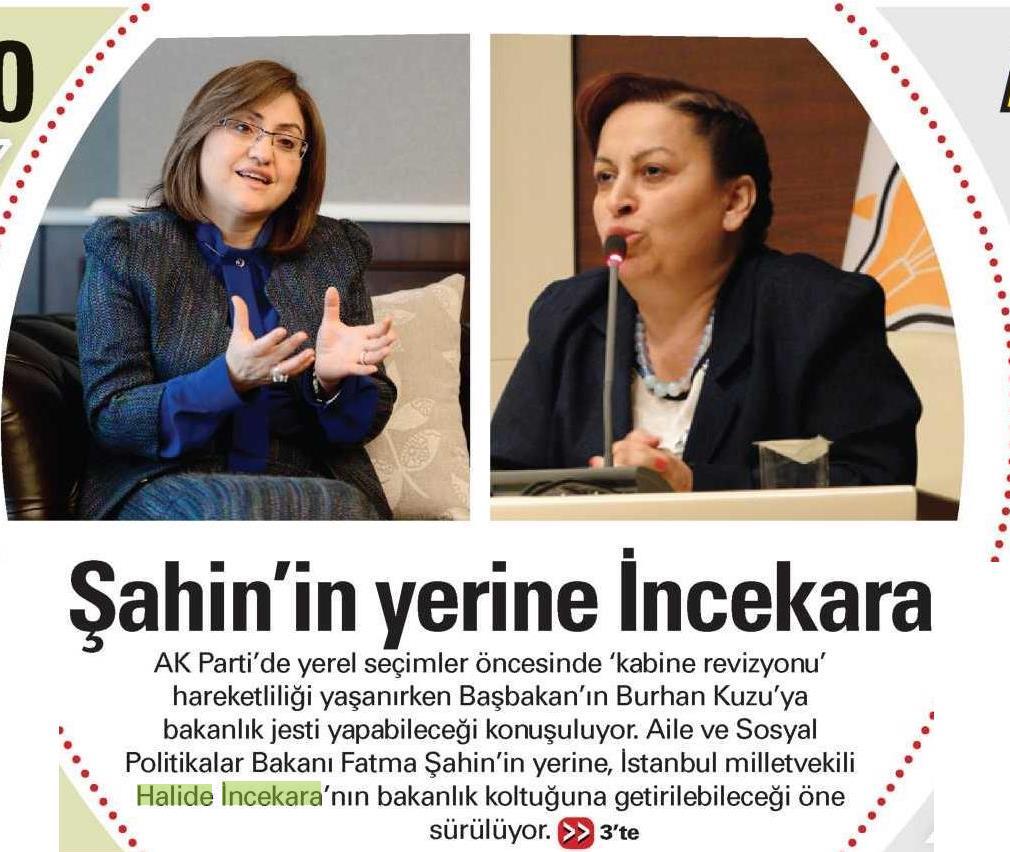 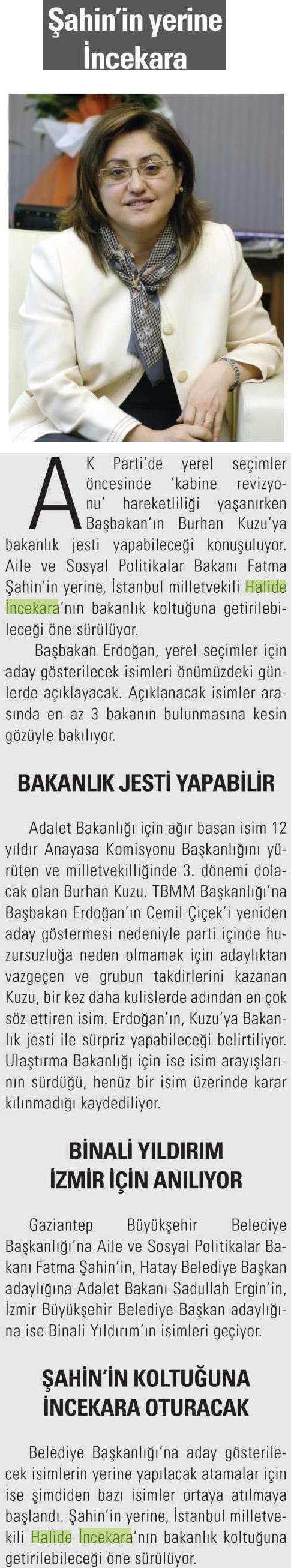 26.11.2013 GAZİANTEP OLAY GAZETESİ 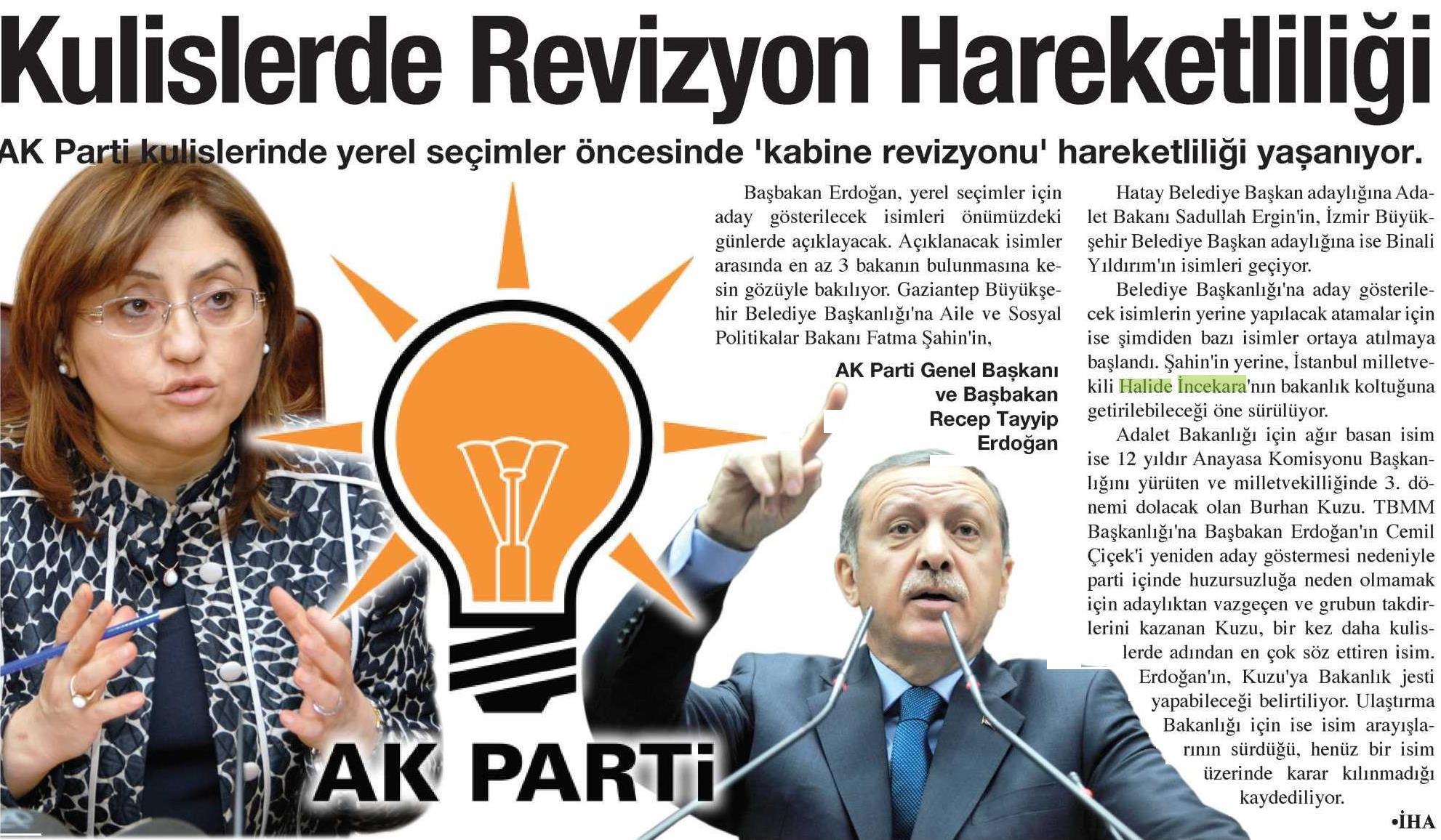 26.11.2013 ANKARA İLKE GAZETESİ 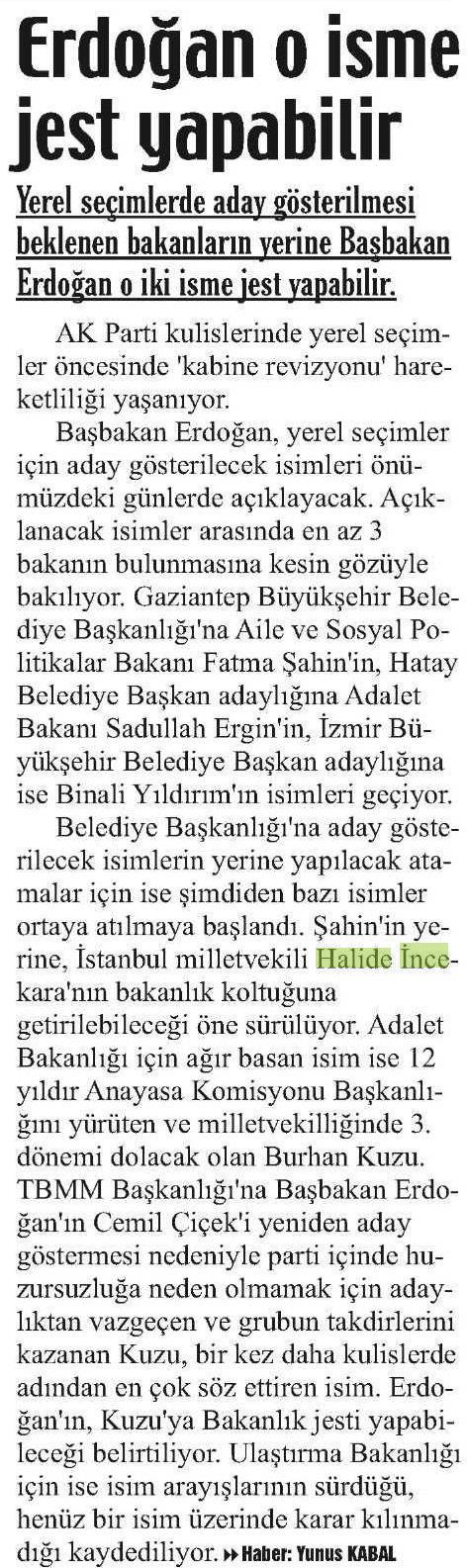 26.11.2013 İZMİR 9 EYLÜL GAZETESİ  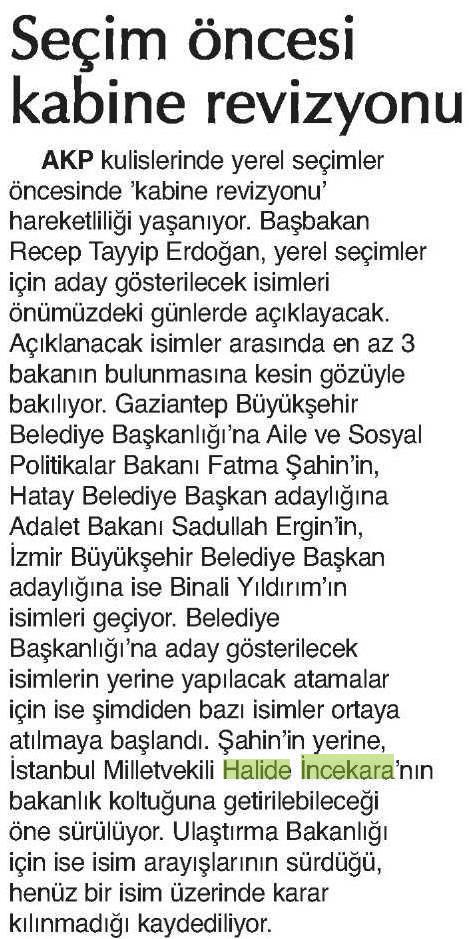 26.11.2013 RASYONEL HABER  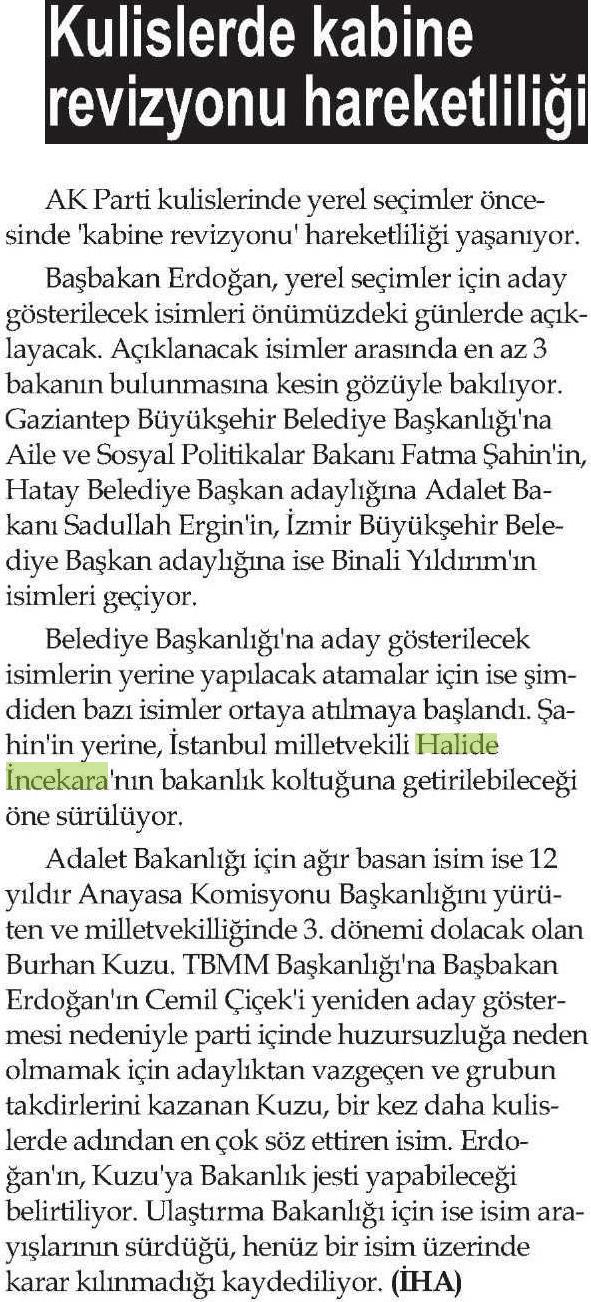 26.11.2013 TARAF GAZETESİ  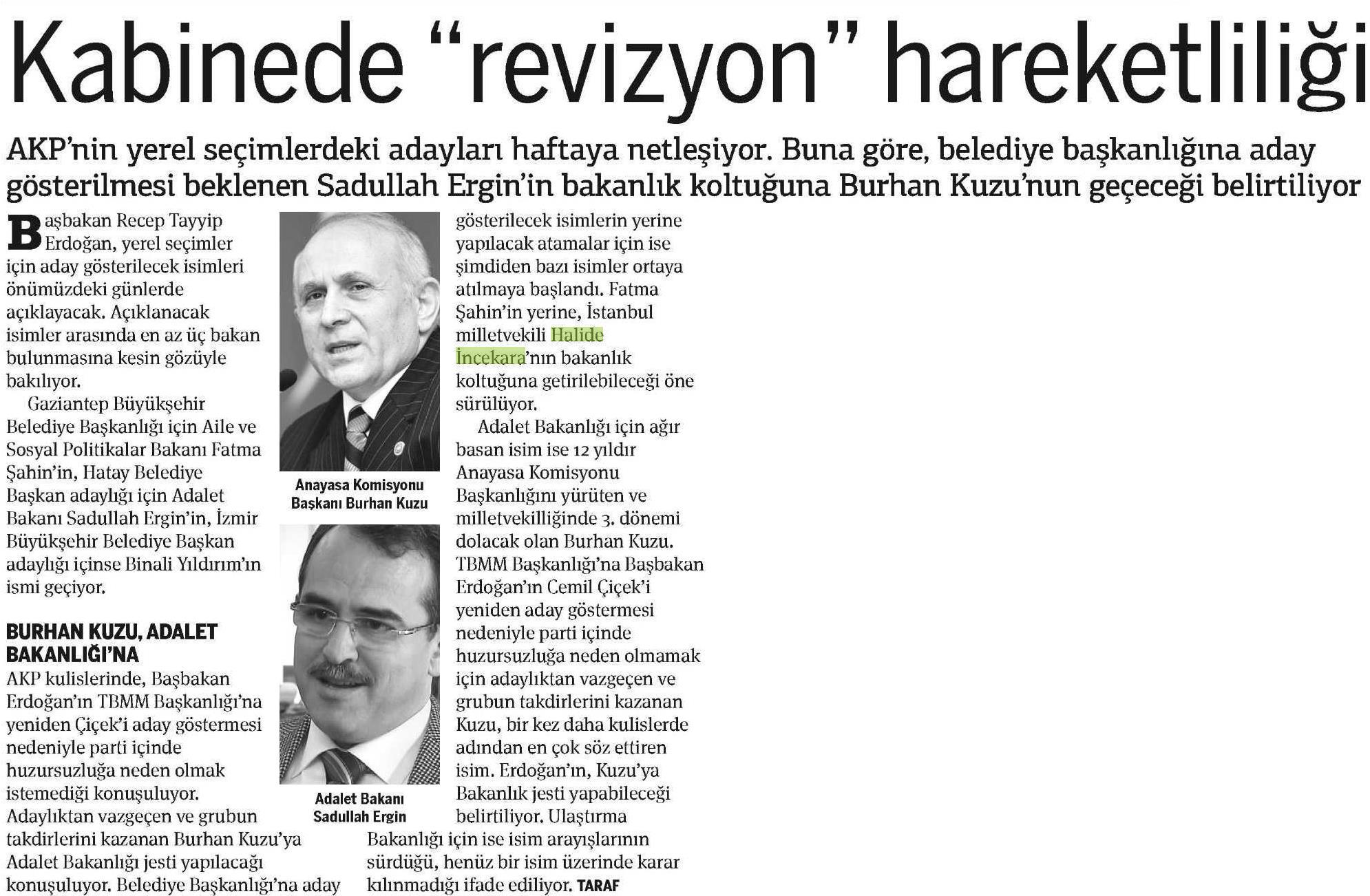 